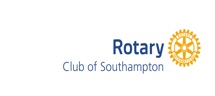 31st Annual Charity Golf TournamentThursday, June 13, 2024Southampton Golf & Country ClubName:  The Rotary Club of Southampton 31st Annual Charity Golf Tournament on Thursday, June 13, 2024 at Southampton Golf & Country Club is a fundraiser in support of Rotary Projects in our community and abroad.  We expect to have many golfers at the tournament. Local news media will also be covering the event and our sponsors will be recognized. We are seeking your support in making this golf tournament a successful fundraising event and in return we are pleased to provide you with various promotional opportunities:Gold Sponsor ($500)Your business sign / banner will be placed in a prominent location at the event and signs will be placed exclusively at one of the 18 holes and at the putting green.Your business logo will be on the poster advertising the event (if available).Your business will be listed in the event program and in the “Thank You”.Silver (Hole) Sponsor ($300)Your business signs (2) will be posted exclusively at one of the 18 holes and at the putting green.Your business will be listed as a “Silver Sponsor” in the event program and in the “Thank You”.Bronze (Sign) Sponsor ($100)Your business sign will be posted at the putting green.Your business will be listed in the program and in the “Thank You”.Provide golf balls / golf related material, general merchandise or gift certificates that can be used for the prize table, a draw prize and / or live auction item for this fundraiser. Your business will be listed in the event program and in the “Thank You” acknowledgement.If you would like to discuss your sponsorship or have any questions my contact details are shown below. Please make your cheque payable to the “Rotary Club of Southampton” and I will be very happy to collect it, or alternatively you mail it to the Rotary Club of Southampton Club, 39 Grey St. S, Southampton, N0H 2L0 . Thanks you for your support.  Rotarian Southampton Rotary Club